(Wypełniają osoby niebędące pracownikami Politechniki Łódzkiej)Oświadczenie  dla celów podatkowych i ubezpieczeniaDo umowy nr …………….. z dnia …………….. r.Nazwisko ……………………………….		   	Imiona  ……………………………..Imię ojca ……………………………….	 		Imię matki ………………………….Data urodzenia ………………………...			Miejsce urodzenia ………………….Nazwisko rodowe ………………………			Obywatelstwo ……………………….PESEL ………………………………….Nr paszportu (lub karty stałego pobytu) ................................................ (wypełniają obcokrajowcy)Adres zamieszkania dla celów podatkowych: Kod ……………. Miejscowość ……… Gmina ………. Powiat ……..Ulica …………………….. nr domu ………. nr mieszkania Województwo ………………. kraj …………..Urząd Skarbowy (właściwy ze względu na adres zamieszkania): ……………………………Z Urzędem Skarbowym rozliczam się numerem NIP: …………………………..Adres do korespondencji (gdy jest inny niż zamieszkania):  kod: …………………… miejscowość ………………………………………Ulica: ………………………………………………...... nr domu: ……………….. nr mieszkania: ………..Oświadczam, jako Zleceniobiorca/Wykonawca, że w chwili zawarcia umowy z Politechniką Łódzką: *1)   jestem równocześnie zatrudniony na podstawie umowy o pracę lub równorzędnej (bez względu na wymiar czasu pracy i osobę pracodawcy) 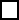 2) wynagrodzenie ze stosunku pracy w kwocie brutto wynosi:  a) co najmniej minimalne wynagrodzenie,  b) mniej niż minimalne wynagrodzenie,3)  w czasie trwania umowy z Politechniką Łódzką będę jednocześnie ubezpieczony (ubezpieczenie emerytalne i rentowe)  jako osoba wykonująca pracę nakładczą, umowę zlecenie lub agencyjną i  z tytułu wykonywania umów tego typu będę osiągał przychód wypłacany miesięcznie:    a) co najmniej równy minimalnemu wynagrodzeniu,    b) mniejszy niż minimalne wynagrodzenie,4)  jestem jednocześnie już ubezpieczony (ubezpieczenie emerytalne i rentowe)  jako osoba prowadząca działalność gospodarczą i odprowadzam składki w a) pełnym b) preferencyjnym* wymiarze.5)  jestem jednocześnie już ubezpieczony (ubezpieczenie emerytalne i rentowe)  jako twórca lub artysta,6)  jestem emerytem  rencistą 7)  jestem uczniem szkoły ponadpodstawowej lub studentem stopnia co najwyżej drugiego i nie ukończyłem 26 lat8)  jestem doktorantką/em na podstawie ustawy 9)  jestem słuchaczką/em Szkoły Doktorskiej i otrzymuję stypendium:    a) co najmniej równe minimalnemu wynagrodzeniu,    b) mniejsze niż minimalne wynagrodzenie,10)  nie pozostaję w rejestrze bezrobotnych,11)  pozostaję w rejestrze bezrobotnych i zobowiązuje się niezwłocznie powiadomić właściwy Urząd Pracy o utracie statusu bezrobotnego,12)  w zakresie wykonywanej umowy zlecenia nie prowadzę działalności gospodarczej w rozumieniu art.10 ust. 1 pkt. 3 ustawy z 26 lipca 1991 r. o podatku dochodowym od osób fizycznych 13)  umowę tę wykonam w ramach działalności gospodarczej i wystawię fakturę/rachunek VAT chcę,  nie chcę podlegać ubezpieczeniom emerytalnemu i rentowemu w przypadku gdy są one dobrowolne chcę,  nie chcę podlegać ubezpieczeniu chorobowemu w przypadku gdy jest ono dobrowolneOświadczam, że podane powyżej dane są zgodne ze stanem prawnym i faktycznym oraz, że o wszelkich zmianach dotyczących treści powyższego oświadczenia uprzedzę niezwłocznie (nie później niż w terminie 5 dni od daty zaistnienia zmiany) Zleceniodawcę na piśmie.Wszelkie szkody i koszty wynikające z podania nieprawdziwych danych, lub nie poinformowania o zmianach w treści oświadczenia zobowiązuję się pokryć z własnych środków.							………………………………………….		_______________________________				(czytelny podpis)			* właściwe zaznaczyć znakiem  X